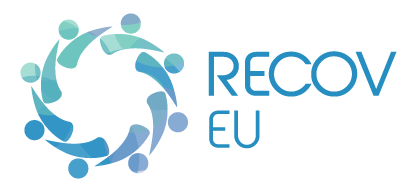 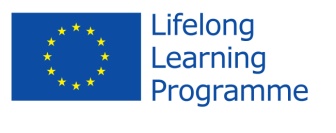 CONTENTS1	INTRODUCTION	22	THE EVALUATION TOOLKIT	23	PROCEDURES FOR USE	33.1	Psychological Evaluation Tools	33.2	Module Feedback Form	44	SCORING – PSYCHOLOGICAL EVALUATION TOOLS	44.1	Learning Self-Efficacy	44.2	Employability Self-Efficacy	44.3	Vocational Training Self-Efficacy	54.4	Self-Esteem	54.5	Recovery Capital	55	RECOVEU LEARNING SELF-EFFICACY Questionnaire	65.1	RECOVEU LEARNING SELF-EFFICACY Questionnaire – Scoring Templates	86	RECOVEU EMPLOYABILITY SELF-EFFICACY Questionnaire	106.1	RECOVEU EMPLOYABILITY SELF-EFFICACY Questionnaire – Scoring Template	117	RECOVEU VOCATIONAL TRAINING SELF-EFFICACY Questionnaire	127.1	RECOVEU VOCATIONAL TRAINING SELF-EFFICACY Questionnaire – Scoring Template	138	SELF-ESTEEM Questionnaire	148.1	SELF-ESTEEM Questionnaire – Scoring Template	159	RECOVERY CAPITAL Questionnaire	169.1	RECOVERY CAPITAL Questionnaire – Scoring Template	1910	RECOVEU Module Feedback Form	20INTRODUCTIONA key factor in the RECOVEU course is the development of an Evaluation Toolkit, which contains a set of Evaluation Tools designed to support practitioners/trainers to assess the effectiveness and impact of the RECOVEU ‘Access to Learning’ course materials. The Evaluation Tools have been designed in a way to aid on-going evaluation of learning activities and are presented in the form of questionnaires to be completed by service users. This section of the Facilitation Pack presents the Evaluation Tools, procedures for their use and scoring information. Please refer to the Facilitation Pack Section 1 (Final): Delivery Guidelines for specific guidance on delivering the RECOVEU course materials. Please refer to the Facilitation Pack Section 2 (Final): Course Pack for an overview of the RECOVEU course materials. Please refer to the Train the Trainers Module for additional activities and guidance on delivering the RECOVEU course materials and Evaluation Toolkit.All RECOVEU documents and course materials can be found on the RECOVEU website: www.recoveu.orgTHE EVALUATION TOOLKITThe Evaluation Toolkit includes two different types of tools: Five Psychological Evaluation Tools used to assess whether there are meaningful outcomes for participants: Learning Self-Efficacy Questionnaire.Employability Self-Efficacy Questionnaire.Vocational Training Self-Efficacy Questionnaire. Self-Esteem Questionnaire.Recovery Capital Questionnaire.There are a number of subscales within these measures. These are given in Table 1, together with their units of measurement. The tools and scoring templates are given in Sections 5 to 9. Procedures for using the tools and scoring information are given in Sections 3 and 4. A Module Feedback Form designed to provide a generic assessment of the usefulness of the modules (see Section 10).Note: on all measures, the higher the score achieved, the higher the level of self-efficacy, self-esteem or recovery capital. PROCEDURES FOR USEPsychological Evaluation ToolsIn order to assess whether there has been a meaningful impact of participation in the RECOVEU course, the Psychological Evaluation Tools (Sections 5 to 9) should be delivered to participants on two separate occasions: (1) prior to the start of the course, at the Induction Session, (2) after completion of the course, at the Follow-Up Session. Impact can be assessed by comparing before and after responses, with an increased score on any particular measure indicating a positive effect of participation in the programme. Maximum assessment of the programme can be achieved by using the questionnaires in the format presented here. This is particularly important in relation to the self-efficacy questionnaires as these have been designed to specifically relate to module content.Note that all except the Vocational Training Self-Efficacy Questionnaire were piloted as part of the RECOVEU course development process. The vocational questionnaire was developed after the pilot in response to feedback from participants that the course needed more ‘vocational’ content because not all participants were looking to move towards academic learning. It is recommended, therefore, that either the Vocational Training Self-Efficacy Questionnaire or the Self-Efficacy for Further Learning subscale of the Learning Self-Efficacy Questionnaire be used to assess impact of the course, depending on the intended future direction of participants involved.Module Feedback FormThe Module Feedback Form (Section 10) is designed to be delivered to participants at the end of each module. Questions assess general feedback on course delivery and usefulness of the course materials. The questions on this form are designed as examples and can be adapted to trainers’ requirements. SCORING – PSYCHOLOGICAL EVALUATION TOOLSLearning Self-Efficacy The Learning Self-Efficacy Questionnaire is given in Section 5. All items are scored as 1 – 5 (1 = not at all confident, 5 = completely confident). An overall score for each subscale is calculated by totalling the participants’ scores for the relevant items and dividing this total by the number of items in the subscale – this gives a final subscale score from 1 to 5*. Higher scores indicate higher self-efficacy. The specific items for each subscale are given in Table 2. Templates for scoring the learning self-efficacy subscales for individual participants are given in Section 5.1: RECOVEU Learning Self-Efficacy Questionnaire – Scoring Templates. (*Dividing the total subscale score by the number of items in a subscale gives a common ‘averaged’ metric for each subscale; this means that subscales scores can be compared with each other – this would not be possible if the ‘un-averaged’ score for each subscale was used.)Employability Self-EfficacyThe Employability Self-Efficacy Questionnaire is given in Section 6. All items are scored as 1 – 5 (1 = not at all confident, 5 = completely confident). An overall score for each subscale is calculated by totalling the participants’ scores for all 10 items and dividing this total by 10 – this gives a final score from 1 to 5**. Higher scores indicate higher self-efficacy. A template for scoring the employability self-efficacy scale for individual participants is given in Section 6.1: RECOVEU Employability Self-Efficacy Questionnaire – Scoring Template.  (**Final employability self-efficacy scores can be directly compared with final learning self-efficacy scores as they are both scored on an ‘averaged’ common metric of 1 – 5.)Vocational Training Self-EfficacyThe Vocational Training Self-Efficacy Questionnaire is given in Section 7. All items are scored as 1 – 5 (1 = not at all confident, 5 = completely confident). An overall score for each subscale is calculated by totalling the participants’ scores for all 6 items and dividing this total by 6 – this gives a final score from 1 to 5***. Higher scores indicate higher self-efficacy. A template for scoring the vocational training self-efficacy scale for individual participants is given in Section 7.1: RECOVEU Vocational Training Self-Efficacy Questionnaire – Scoring Template.  (***Final vocational training self-efficacy scores can be directly compared with final learning self-efficacy and employability self-efficacy scores as they are all scored on an ‘averaged’ common metric of 1 – 5.)Self-EsteemThe Self-Esteem Questionnaire is given in Section 8. Items 1, 3, 4, 7, 10: scored as 1 = strongly disagree, 2 = disagree, 3 = agree, 4 = strongly agree (as per the scale). Items 2, 5, 6, 8, 9: these need to be reverse scored such that 4 = strongly disagree, 3 = disagree, 2 = agree, 1 = strongly agree. A final score is calculated by totalling the scores for the 10 items (out of a maximum of 40). Higher scores indicate higher self-esteem. A template for scoring the self-esteem scale for individual participants is given in Section 8.1: Self-Esteem Questionnaire – Scoring Template.  Recovery CapitalThe Recovery Capital Questionnaire is given in Section 9. A subscale score is derived from the number of ‘yes’ responses within each subscale (out of a maximum of 5). An overall score is calculated by totalling subscale scores (out of a maximum of 50). Higher scores indicate higher recovery capital. A template for scoring the recovery capital scale (subscale scores and overall score) for individual participants is given in Section 9.1: Recovery Capital Questionnaire – Scoring Template.  RECOVEU LEARNING SELF-EFFICACY QuestionnaireThank you for agreeing to complete this questionnaire.The RECOVEU Learning Self-Efficacy Questionnaire was developed by Partner 1 (Staffordshire University) of the RECOVEU Consortium. Copyright © RECOVEU 2015 – All Rights Reserved.Free use of this questionnaire is permitted on condition that its authors are cited as follows:The RECOVEU Consortium (September 2016). RECOVEU: A participative approach to curriculum development for adults in addiction recovery across the European Union. Facilitation Pack Section 3 (Final): Evaluation Toolkit – Section 5: Learning Self-Efficacy Questionnaire. EU Lifelong Learning Project. Project No. 538955-LLP-1-2013-UK-GRUNDTVIG-GMP.RECOVEU LEARNING SELF-EFFICACY Questionnaire – Scoring TemplatesRECOVEU EMPLOYABILITY SELF-EFFICACY QuestionnaireThank you for agreeing to complete this questionnaire.The RECOVEU Employability Self-Efficacy Questionnaire was developed by Partner 1 (Staffordshire University) of the RECOVEU Consortium.Copyright © RECOVEU 2015 – All Rights Reserved.Free use of this questionnaire is permitted on condition that its authors are cited as follows:The RECOVEU Consortium (September 2016). RECOVEU: A participative approach to curriculum development for adults in addiction recovery across the European Union. Facilitation Pack Section 3 (Final): Evaluation Toolkit – Section 6: Employability Self-Efficacy Questionnaire. EU Lifelong Learning Project. Project No. 538955-LLP-1-2013-UK-GRUNDTVIG-GMP.RECOVEU EMPLOYABILITY SELF-EFFICACY Questionnaire – Scoring TemplateRECOVEU VOCATIONAL TRAINING SELF-EFFICACY QuestionnaireThank you for agreeing to complete this questionnaire.The RECOVEU Vocational Training Self-Efficacy Questionnaire was developed by Partner 1 (Staffordshire University) of the RECOVEU Consortium.Copyright © RECOVEU 2016 – All Rights Reserved.Free use of this questionnaire is permitted on condition that its authors are cited as follows:The RECOVEU Consortium (September 2016). RECOVEU: A participative approach to curriculum development for adults in addiction recovery across the European Union. Facilitation Pack Section 3 (Final): Evaluation Toolkit – Section 7: Vocational Training Self-Efficacy Questionnaire. EU Lifelong Learning Project. Project No. 538955-LLP-1-2013-UK-GRUNDTVIG-GMP.RECOVEU VOCATIONAL TRAINING SELF-EFFICACY Questionnaire – Scoring TemplateSELF-ESTEEM Questionnaire Rosenberg Self-Esteem ScaleThank you for agreeing to complete this questionnaire.The self-esteem questionnaire used for RECOVEU is the Rosenberg Self-Esteem Scale: Rosenberg, M. (1965). Society and the adolescent self-image. Princeton, NJ: Princeton University Press. Accessed via the EMCDDA Evaluation Instruments Bank: http://www.emcdda.europa.eu/eib    SELF-ESTEEM Questionnaire – Scoring Template  RECOVERY CAPITAL Questionnaire Assessment of Recovery Capital (ARC)Thank you for agreeing to complete this questionnaire.The recovery capital questionnaire used for RECOVEU is the Assessment of Recovery Capital (ARC):Groshkova, T., Best, D. and White, W. (2013). The assessment of recovery capital: Properties and psychometrics of a measure of addiction recovery strengths. Drug and Alcohol Review, 32, 187-194. Permission for use is required and can be obtained from David Best.   RECOVERY CAPITAL Questionnaire – Scoring Template  RECOVEU Module Feedback FormThank you for agreeing to complete this form.This document has been produced by the RECOVEU consortium. The author of this Evaluation Toolkit was Staffordshire University. Table 1   Psychological Evaluation Tools – Scales and subscalesTable 1   Psychological Evaluation Tools – Scales and subscalesTable 1   Psychological Evaluation Tools – Scales and subscalesScaleSubscaleSubscaleLearning Self-Efficacy (scored 1-5) (35 items in total)Self-Efficacy for Learning Success (19 items)Self-Efficacy for Further Learning (6 items)Self-Efficacy for Digital Literacy (10 items)Self-Efficacy for Learning Success (19 items)Self-Efficacy for Further Learning (6 items)Self-Efficacy for Digital Literacy (10 items)Employability Self-Efficacy (scored 1-5)One self-titled overall measure (10 items)One self-titled overall measure (10 items)Vocational Training Self-Efficacy (scored 1-5)One self-titled overall measure (6 items)One self-titled overall measure (6 items)Self-Esteem (maximum score = 40)One self-titled overall measure (10 items)One self-titled overall measure (10 items)Overall Recovery Capital(maximum score = 50)One self-titled overall measure (50 items)One self-titled overall measure (50 items)Recovery Capital Subscales (scored 1-5) (5 items each)Substance Use and SobrietyGlobal Health (Psychological)Global Health (Physical)Citizenship/Community InvolvementSocial SupportMeaningful ActivitiesHousing and SafetyRisk TakingCoping and Life FunctioningRecovery ExperienceTable 2   Self-efficacy scales – Items in each subscaleTable 2   Self-efficacy scales – Items in each subscaleTable 2   Self-efficacy scales – Items in each subscaleSubscaleNumber of itemsItemsSelf-Efficacy for Learning Success 197, 8, 9, 10, 11, 12, 13, 14, 15, 16, 17, 18, 19, 20, 21, 22, 23, 24, 28 Self-Efficacy for Further Learning61, 2, 3, 4, 5, 6Self-Efficacy for Digital Literacy1025, 26, 27, 29, 30, 31, 32, 33, 34, 35NameDate Please rate how confident you feel to do the following things successfully…(Circle your answer on a scale of 1 – 5)Please rate how confident you feel to do the following things successfully…(Circle your answer on a scale of 1 – 5)1 = not at all confident,5 = completely confident1Choose a course that you want to study at college/university. 1    2    3    4    5  2Plan a visit to a college or university. 1    2    3    4    5  3Arrange to talk to college or university staff about a course.  1    2    3    4    5  4Apply for a course at college/university. 1    2    3    4    5  5Be able to find your way around at college or university.  1    2    3    4    5  6Be able to get through the first few days at college/university.  1    2    3    4    5  7Be comfortable in a classroom environment. 1    2    3    4    5  8Mix with other students in the classroom. 1    2    3    4    5  9Join a group of students to help you study or complete assignments. 1    2    3    4    5  10Make friends at college/university. 1    2    3    4    5  11Plan time to study around other activities. 1    2    3    4    5  12Plan your personal time around going to classes and studying. 1    2    3    4    5  13Concentrate on your studying when there are other things to do. 1    2    3    4    5  14Set study goals. 1    2    3    4    5  15Take good class notes. 1    2    3    4    5  16Plan assignment work. 1    2    3    4    5  17Get assignments done on time. 1    2    3    4    5  18Do a presentation or speech in the classroom. 1    2    3    4    5  19Participate in class discussions. 1    2    3    4    5  20Ask questions of the tutor in class.  1    2    3    4    5  21Talk with tutors outside class about the demands of learning. 1    2    3    4    5  22Seek support when you are finding things difficult. 1    2    3    4    5  23Structure knowledge and information logically, clearly and concisely. 1    2    3    4    5  24Find material in the library about a subject you are studying. 1    2    3    4    5  25Use the internet to search for information (e.g. using Google, Wikipedia). 1    2    3    4    5  26Understand which information on the internet is of good quality and which is not.  1    2    3    4    5  27Know how to select the information from the internet which is most useful for your studies. 1    2    3    4    5  28Combine information from a number of different sources.  1    2    3    4    5  29Use the computer to create a text file (e.g. in Word, Notepad or Writer). 1    2    3    4    5  30Create presentations using the computer. 1    2    3    4    5  31Use the computer to send an email. 1    2    3    4    5  32Set up a Skype account.  1    2    3    4    5  33Use Skype. 1    2    3    4    5  34Access government services on the internet. 1    2    3    4    5  35Access an online (E-learning) course. 1    2    3    4    5  NameDate – Time 1Date – Time 2Self-Efficacy for Learning Success – Subscale items (19 items)Self-Efficacy for Learning Success – Subscale items (19 items)Score – Time 1Score – Time 27Be comfortable in a classroom environment.8Mix with other students in the classroom.9Join a group of students to help you study or complete assignments.10Make friends at college/university.11Plan time to study around other activities.12Plan your personal time around going to classes and studying.13Concentrate on your studying when there are other things to do.14Set study goals.15Take good class notes.16Plan assignment work.17Get assignments done on time.18Do a presentation or speech in the classroom.19Participate in class discussions.20Ask questions of the tutor in class. 21Talk with tutors outside class about the demands of learning.22Seek support when you are finding things difficult.23Structure knowledge and information logically, clearly and concisely.24Find material in the library about a subject you are studying.28Combine information from a number of different sources. Total of 19 item scoresTotal of 19 item scores FINAL SUBSCALE SCORE (divide total by 19)  FINAL SUBSCALE SCORE (divide total by 19) DIFFERENCE (Time 2 minus Time 1, +ve score = increased self-efficacy)DIFFERENCE (Time 2 minus Time 1, +ve score = increased self-efficacy)Self-Efficacy for Further Learning – Subscale items (6 items)Self-Efficacy for Further Learning – Subscale items (6 items)Score – Time 1Score – Time 21Choose a course that you want to study at college/university.2Plan a visit to a college or university.3Arrange to talk to college or university staff about a course. 4Apply for a course at college/university.5Be able to find your way around at college or university. 6Be able to get through the first few days at college/university. Total of 6 item scoresTotal of 6 item scores FINAL SUBSCALE SCORE (divide total by 6)  FINAL SUBSCALE SCORE (divide total by 6) DIFFERENCE (Time 2 minus Time 1, +ve score = increased self-efficacy)DIFFERENCE (Time 2 minus Time 1, +ve score = increased self-efficacy)Self-Efficacy for Digital Literacy – Subscale items (10 items)Self-Efficacy for Digital Literacy – Subscale items (10 items)Score – Time 1Score – Time 225Use the internet to search for information (e.g. using Google, Wikipedia).26Understand which information on the internet is of good quality and which is not. 27Know how to select the information from the internet which is most useful for your studies.29Use the computer to create a text file (e.g. in Word, Notepad or Writer).30Create presentations using the computer.31Use the computer to send an email.32Set up a Skype account. 33Use Skype.34Access government services on the internet.35Access an online (E-learning) course.Total of 10 item scoresTotal of 10 item scores FINAL SUBSCALE SCORE (divide total by 10)  FINAL SUBSCALE SCORE (divide total by 10) DIFFERENCE (Time 2 minus Time 1, +ve score = increased self-efficacy)DIFFERENCE (Time 2 minus Time 1, +ve score = increased self-efficacy)NameDate Please rate how confident you feel to do the following things successfully…(Circle your answer on a scale of 1 – 5)Please rate how confident you feel to do the following things successfully…(Circle your answer on a scale of 1 – 5)1 = not at all confident,5 = completely confident1Prepare a CV. 1    2    3    4    5  2Write a covering letter for a job application. 1    2    3    4    5  3Enter your details correctly on internet job search sites. 1    2    3    4    5  4Search for a job in a job centre. 1    2    3    4    5  5Talk to a personal advisor in a job centre. 1    2    3    4    5  6Sign up with a job/recruitment agency. 1    2    3    4    5  7Prepare for a job interview. 1    2    3    4    5  8Understand what a business enterprise is. 1    2    3    4    5  9Develop a business idea. 1    2    3    4    5  10Have a clear idea of what is involved in setting up a business. 1    2    3    4    5  NameDate – Time 1Date – Time 2Employability Self-Efficacy (10 items)Employability Self-Efficacy (10 items)Score – Time 1Score – Time 21Prepare a CV.2Write a covering letter for a job application.3Enter your details correctly on internet job search sites.4Search for a job in a job centre.5Talk to a personal advisor in a job centre.6Sign up with a job/recruitment agency.7Prepare for a job interview.8Understand what a business enterprise is.9Develop a business idea.10Have a clear idea of what is involved in setting up a business. Total of 10 item scoresTotal of 10 item scores FINAL SCORE (divide total by 10)  FINAL SCORE (divide total by 10) DIFFERENCE (Time 2 minus Time 1, +ve score = increased self-efficacy)DIFFERENCE (Time 2 minus Time 1, +ve score = increased self-efficacy)NameDate Please rate how confident you feel to do the following things successfully…(Circle your answer on a scale of 1 – 5)Please rate how confident you feel to do the following things successfully…(Circle your answer on a scale of 1 – 5)1 = not at all confident,5 = completely confident1Identify which type of employment/vocation best suits you and your needs. 1    2    3    4    5  2Find information on the type of employment/vocation which you feel best suits you.  1    2    3    4    5  3Choose/identify a vocational training programme/course relevant to your needs. 1    2    3    4    5  4Arrange to talk to a professional or employer about a vocational training programme/course.  1    2    3    4    5  5Apply for a vocational training programme/course. 1    2    3    4    5  6Be able to get through the first few days on a vocational training programme/course.  1    2    3    4    5  NameDate – Time 1Date – Time 2Vocational Training Self-Efficacy (6 items)Vocational Training Self-Efficacy (6 items)Score – Time 1Score – Time 21Identify which type of employment/vocation best suits you and your needs.2Find information on the type of employment/vocation which you feel best suits you. 3Choose/identify a vocational training programme/course relevant to your needs.4Arrange to talk to a professional or employer about a vocational training programme/course. 5Apply for a vocational training programme/course.6Be able to get through the first few days on a vocational training programme/course. Total of 6 item scoresTotal of 6 item scores FINAL SCORE (divide total by 6)  FINAL SCORE (divide total by 6) DIFFERENCE (Time 2 minus Time 1, +ve score = increased self-efficacy)DIFFERENCE (Time 2 minus Time 1, +ve score = increased self-efficacy)NameDate Below is a list of statements dealing with your general feelings about yourself. Please indicate how strongly you agree or disagree with each statement.(Circle your answer on a scale of 1 – 4)Below is a list of statements dealing with your general feelings about yourself. Please indicate how strongly you agree or disagree with each statement.(Circle your answer on a scale of 1 – 4)1 = strongly disagree,4 = strongly agree1On the whole, I am satisfied with myself.  1     2     3     4     2At times, I think I am no good at all.  1     2     3     4     3I feel that I have a number of good qualities.  1     2     3     4     4I am able to do things as well as most other people.  1     2     3     4     5I feel I do not have much to be proud of.  1     2     3     4     6I certainly feel useless at times.  1     2     3     4     7I feel that I’m a person of worth, at least on an equal plane with others.  1     2     3     4     8I wish I could have more respect for myself.  1     2     3     4     9All in all, I am inclined to feel that I am a failure.  1     2     3     4     10I take a positive attitude towards myself.  1     2     3     4     NameDate – Time 1Date – Time 2Self-Esteem (10 items)Self-Esteem (10 items)Self-Esteem (10 items)Self-Esteem (10 items)Items scored as per original scale (input score exactly as given on the questionnaire)Items scored as per original scale (input score exactly as given on the questionnaire)Score – Time 1Score – Time 21On the whole, I am satisfied with myself.3I feel that I have a number of good qualities.4I am able to do things as well as most other people.7I feel that I’m a person of worth, at least on an equal plane with others.10I take a positive attitude towards myself.Items that are reverse scored (minus original questionnaire score from 5) (example: 5 minus 4 = 1)Items that are reverse scored (minus original questionnaire score from 5) (example: 5 minus 4 = 1)Score – Time 1Score – Time 22At times, I think I am no good at all.5I feel I do not have much to be proud of.6I certainly feel useless at times.8I wish I could have more respect for myself.9All in all, I am inclined to feel that I am a failure.FINAL SCORE (total of 10 item scores)FINAL SCORE (total of 10 item scores)DIFFERENCE (Time 2 minus Time 1, +ve score = increased self-esteem)DIFFERENCE (Time 2 minus Time 1, +ve score = increased self-esteem)NameDate Please look at the statements below about the strengths you may possess to help you meet your goals. Put a tick to indicate ‘yes’ if a statement applies to you.YESPlease look at the statements below about the strengths you may possess to help you meet your goals. Put a tick to indicate ‘yes’ if a statement applies to you.SUBSTANCE USE AND SOBRIETYYESI am currently completely soberI feel I am in control of my substance useI have had no ‘near things’ about relapsingI have had no recent periods of substance intoxicationThere are more important things to me in life than using substancesGLOBAL HEALTH (PSYCHOLOGICAL)YESI am able to concentrate when I need toI am coping with the stresses in my lifeI am happy with my appearanceIn general I am happy with my lifeWhat happens to me in the future mostly depends on meGLOBAL HEALTH (PHYSICAL)YESI cope well with everyday tasksI feel physically well enough to workI have enough energy to complete the tasks I set myselfI have no problems getting aroundI sleep well most nightsCITIZENSHIP / COMMUNITY INVOLVEMENTYESI am proud of the community I live in and feel part of it – sense of belongingIt is important for me to contribute to society and/or be involved in activities that contribute to my communityIt is important for me to do what I can to help other peopleIt is important for me that I make a contribution to societyMy personal identity does not revolve around drug use or drinkingSOCIAL SUPPORTYESI am happy with my personal lifeI am satisfied with my involvement with my familyI get lots of support from friendsI get the emotional help and support I need from my familyI have a special person that I can share my joys and sorrows withMEANINGFUL ACTIVITIESYESI am actively involved in leisure and sport activitiesI am actively engaged in efforts to improve myself (training, education and/or self-awarenessI engage in activities that I find enjoyable and fulfillingI have access to opportunities for career development (job opportunities, volunteering or apprenticeships)I regard my life as challenging and fulfilling without the need for using drugs or alcoholHOUSING AND SAFETYYESI am proud of my homeI am free of threat or harm when I am at homeI feel safe and protected where I liveI feel that I am free to shape my own destinyMy living space has helped to drive my recovery journeyRISK TAKINGYESI am free from worries about moneyI have the personal resources I need to make decisions about my futureI have the privacy I needI make sure I do nothing that hurts or damages other peopleI take full responsibility for my actionsCOPING AND LIFE FUNCTIONINGYESI am happy dealing with a range of professional peopleI do not let other people downI eat regularly and have a balanced dietI look after my health and wellbeingI meet all of my obligations promptly  RECOVERY EXPERIENCEYESHaving a sense of purpose in life is important to my recovery journeyI am making good progress on my recovery journeyI engage in activities and events that support my recoveryI have a network of people I can rely on to support my recoveryWhen I think of the future I feel optimisticNameDate – Time 1Date – Time 2Recovery Capital – 10 subscales Derive subscale scores by counting the number of ‘yes’ responses (ticks) within each subscale. Recovery Capital – 10 subscales Derive subscale scores by counting the number of ‘yes’ responses (ticks) within each subscale. Score – Time 1Score – Time 2SUBSCALE DIFFERENCES (Time 2 minus Time 1, +ve score = increased recovery capital)1Substance Use and Sobriety2Global Health (Psychological)3Global Health (Physical)4Citizenship / Community Involvement5Social Support6Meaningful Activities7Housing and Safety8Risk Taking9Coping and Life Functioning10Recovery ExperienceOVERALL SCORE (total of 10 item scores)OVERALL SCORE (total of 10 item scores)OVERALL DIFFERENCE (Time 2 minus Time 1, +ve score = increased recovery capital)OVERALL DIFFERENCE (Time 2 minus Time 1, +ve score = increased recovery capital)Participants’ nameModule name Today’s datePlease think about the module that you have just completed and rate how much you disagree/agree with the following statements…(Circle your answer on a scale of 1 – 4)1 = strongly disagree,4 = strongly agreeIt was made clear to me at the start of the module what I was meant to learn from it.   1     2     3     4       I was taught everything I expected to be taught on this module.    1     2     3     4     The Course Pack was a useful guide to the learning on this module.   1     2     3     4     Overall, I was satisfied with the quality of the material delivered.  1     2     3     4     Overall, the module was well organised.   1     2     3     4     My understanding of the subject taught has increased as a result of taking the module.  1     2     3     4     This module contributed to my personal development.   1     2     3     4     Do you think the module was…? (Please tick)Too shortToo shortJust rightJust rightToo longToo longDo you think the module was…? (Please tick)123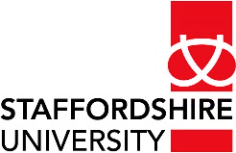 Institute for Education Policy ResearchStaffordshire University (UK)Amanda Hughes, Jane Rowley and Kim Slack 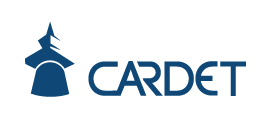 Centre for the Advancement of Research and Development in Educational Technology (Cyprus)Eliza Patouris, Sotiris Themistokleous and Maria Solomou 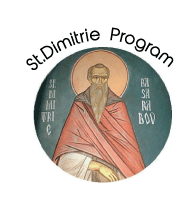 St Dimitrie Program (Romania)Claudia Varga, Nicoleta Amariei, Ion Copoeru and Mihaela Stanceanu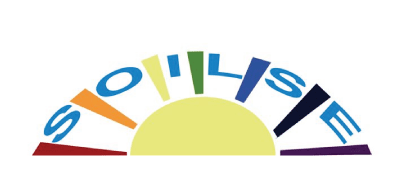 Soilse, Drug Rehabilitation Programme (Ireland)Gerry McAlleenan and Sonya Dillon 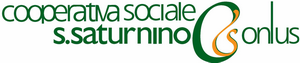 Social Cooperative ‘San Saturnino Onlus’ (Italy)Gabriella Fabrizi, Marilena Nocente and Federica Catalfio